Congruent Versus Similar Triangles								GeometryDirections: Find the information given each set of figures.1)  ∆ABC ~ ∆DEF						2)  ∆GHI  ∆JKL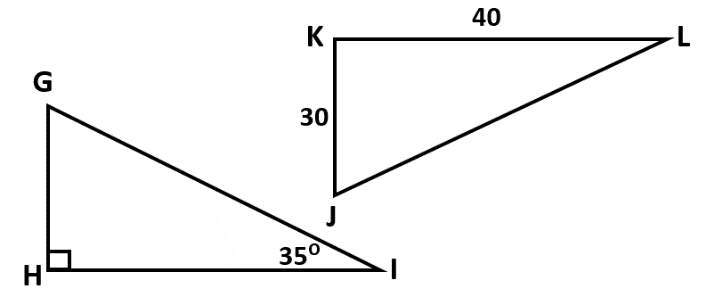 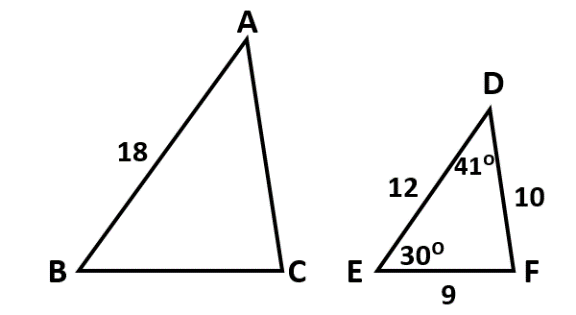 a)  What is mA?  ____________				a)  What is mK?  ______________b)  What is AC?  ____________					b)  What is JL?  _____________c)  What is mC?  ___________					c)  What is GI?  _____________d)  What is BC? _____________  				d)  What is mJ?  ______________Directions: Use the given information to complete each statement.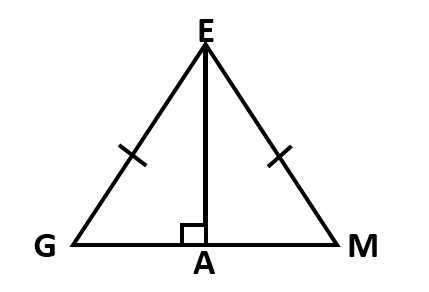 3)  								4)  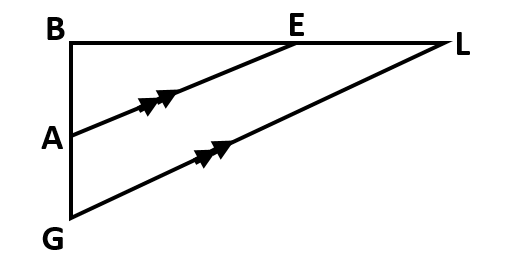 	a) ∆AGE  ∆_________  by _________				a)  ∆ABE ~ ∆_________  by _________	b) EGA   _______ because of ___________			b)    so ? represents this segment _____Directions: Determine whether there is enough information to prove whether the triangles are similar or congruent.  If so, state the theorem or postulate that can be used to prove they are congruent. If not, write neither.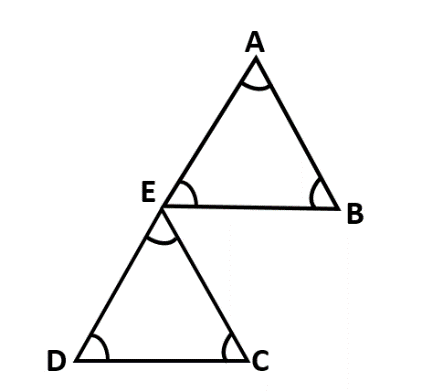 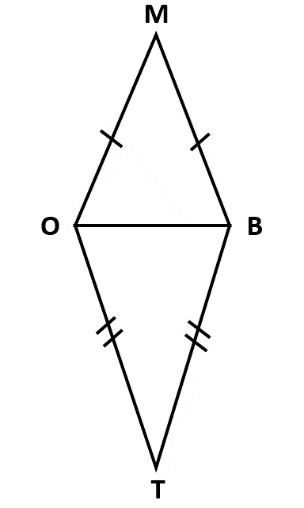 5)  					6)  					7)  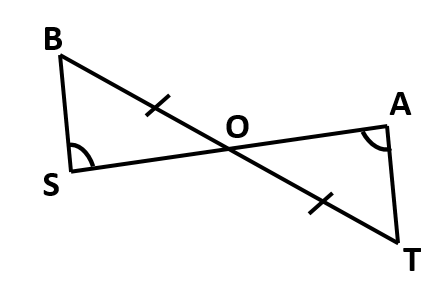 8)  Given: RA is an altitude                   RYA  RNA      Prove: ∆RYA  ∆RNA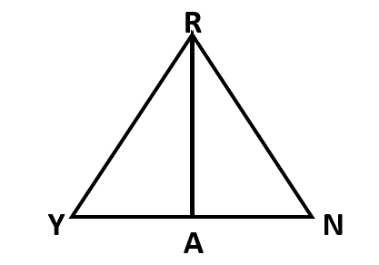 9)  Given:                     ∆SKT is isosceles with as the vertex angle      Prove: ∆SGT ~ ∆TBS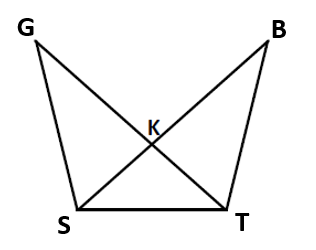 10)  Given: AV = EV                     bisects  AVE         Prove: DE = AD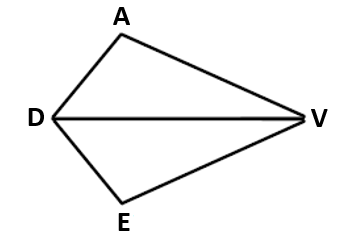 